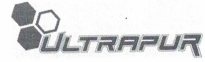 Ultrapur Sp.z.o.o. Chwaliszewo g. 72/7,61-104 Poznanė, LenkijaTel. +48 61425 29 82  Faksas +48 61 415 29 84ultrapure@ultrapur.com.pl www.ultrapur.com.pl EKSPLOATACINIŲ SAVYBIŲ DEKLARACIJA Nr. 01-2015-EN 1. Unikalus produkto tipo identifikacinis kodas:ULTRAPOL RG 03/352.  Produkto naudojimo paskirtis:Vietoje suformuoti užpurkšti pramoninių ir gyvenamųjų pastatų šilumos ir garso izoliacijos  gaminiai. 3. Gamintojo pavadinimas:ULTRAPUR Sp.z.o.o. Chwaliszewo g. 72/761-104 Poznanė 4. Statybos produkto eksploatacinių savybių pastovumo vertinimo ir tikrinimo sistema ar sistemos:3 sistema 5. Darnusis standartas:PN-EN 14315-1:2013Notifikuota įstaiga: Nr. 1488 Institut Techniki Budowlanej (liet. Statybos technikos institutas) 00-611 Varšuva, Filtrowa g. 16. Deklaruojamos eksploatacinės savybės:7. 1 punkte nurodyto produkto eksploatacinės savybės atitinka 6 punkte deklaruojamas eksploatacines savybes. Ši eksploatacinių savybių deklaracija išduota pagal Reglamentą (ES) Nr. 305/2011 tik 3 p. nurodyto gamintojo atsakomybe. Pasirašyta gamintojo vardu:/parašas/							2015 m. kovo mėn. 19 d. Antspaudas: / Ultrapur Sp.z.o.o.; 61-104; Poznanė Chwaliszewo g. 72/2; NIP 783 17 08 550; REGON 302629773; tel. 61 415 29 82; faks. 61 415 29 84/ Esminės charakteristikos Eksploatacinės savybės Eksploatacinės savybės Darnioji techninė specifikacija Atsparumas ugniai E klasė E klasė PN-EN 14315-1 Šiluminė varža, λλm=0,021 W/mK λ90,90=0,022 W/mK λm=0,021 W/mK λ90,90=0,022 W/mK PN-EN 14315-1Deklaruojamas šilumos laidumo koeficientas po sendinimo, λD nominaliam storiui dNVienas atviras difuzijai paviršius ir vienas nepralaidus difuzijai  paviršius: dN<40mmλD=0,028 W/mK40mm<dN<60mmλD=0,027 W/mKdN>60mmλD=0,026 W/mKAtviri difuzijai paviršiai:  dN<80mmλD=0,028 W/mK80mm<dN<120mmλD=0,027 W/mKdN>120mmλD=0,026 W/mKPN-EN 14315-1Trumpalaikis įmirkis iš dalies panardinant vandenyjeWp<0,23 kg/m2Wp<0,23 kg/m2PN-EN 14315-1 Vandens garų difuzinio pasipriešinimo faktorius µ>35MU35µ>35MU35PN-EN 14315-1Stipris gniuždant esant 10% deformacijai Ơ10>200 kPa CS(10\Y)200Ơ10>200 kPa CS(10\Y)200PN-EN 14315-1